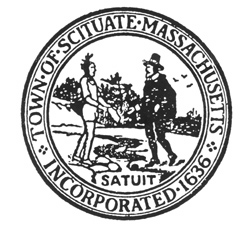 Scituate Accessibility Awareness EventSaturday, October 22, 202210:00am-1:00pm, Open HouseScituate High School GymnasiumFor all Scituate residents, including caregivers, friends, and families! Come Celebrate Differences and learn about Accessible Services & Resources.The following organizations will be represented:Refreshments will be available for purchase from the Launch Food Truckand fun activities for kids will be provided.*This is a scent free event!Organized by the Scituate Commission on DisabilitiesAutism Resource Center of the South Shore (ARC)Scituate Council on AgingC.O.R.S.E. Foundation (Community of Resources For Special Education)Scituate Etrusco Associates (medical equipment loans)DEAF, IncScituate Fire & Police DepartmentsFriendship HomeScituate Food PantryGATRA (Greater Attleboro TauntonRegional Transit Authority)Scituate Housing Authority (material only)Independence AssociatesScituate Special Education DeptMA Department of Conservation & Recreation - Universal Access ProgramScituate Recreation DepartmentMA Department of Developmental ServicesScituate Town Clerk (materials only)MA Equipment Distribution ProgramScituate Town Health ServicesMA Office on DisabilityScituate Town Library- Library of ThingsMA Rehabilitation CommissionScituate Community TVNational Multiple Sclerosis SocietySouth Shore Educational Collaborative, IncPerkins LibrarySouth Shore Elder ServicesRoad to ResponsibilitySouth Shore Support Services, Inc.,Launch Vocational ProgramSAFE Allergy GroupTalking Information CenterScituate ADA CoordinatorWellspring Multi-Service CenterScituate Community Christmas